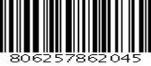 （填写说明：本表供匿名评审使用。填写时，不得出现课题主持人姓名等信息，统一用×××、××××××代替。否则，一律不得进入评审程序。）湖南省科技创新计划项目（活页）（     年度）项目名称：                                                                          依托单位：                                                                           推荐单位：   	 起止时间：                                                                         申报日期：                                                                         湖南省科学技术厅制年   月简表报告正文参照以下提纲撰写， 要求内容翔实、清晰， 层次分明， 标题突出。请勿删除或改动下述提纲标题及括号中的文字。一、立项依据与研究内容（4000-8000 字）：1 ．项目的立项依据（研究意义、国内外研究现状及发展动态分 析， 需结合科学研究发展趋势来论述科学意义； 或结合国民经济和社会发展中迫切需要解决的关键科技问题来论述其应用前景。附主要参考文献目录）；2．项目的研究内容、研究目标，以及拟解决的关键科学问题（此部分为重点阐述内容）；二、研究基础与工作条件1 ．研究基础（与本项目相关的研究工作积累和已取得的研究工作成绩）；2 ．工作条件（包括已具备的实验条件，尚缺少的实验条件和拟 解决的途径， 包括利用国家、省部实验室和工程中心等研究基地的计划与落实情况）；3 ．正在承担的与本项目相关的科研项目情况（申请人和项目组 主要参与者正在承担的与本项目相关的科研项目情况， 包括国家、省 部自然科学基金和其他科技计划项目， 要注明项目的名称和编号、经费来源、起止年月、与本项目的关系及负责的内容等）；4 ．完成科研项目情况（对申请人负责且已结题未满三年的科研 项目（项目名称及批准号） 完成情况、后续研究进展及与本申请项目 的关系加以详细说明。另附该已结题项目研究工作总结摘要（限 500字）和相关成果的详细目录）。三、其他需要说明的问题项目基本信息项目名称项目基本信息英文名称项目基本信息项目类别项目基本信息附注说明中文关键词英文关键词中文摘要英文摘要